EXAMEN TERCERA EVALUACIÓN MATEMÁTICAS 3º ESOFUNCIONES:F(x)= x2-x-20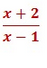 F(x)= RECUPERACIÓN SUCESIONESCalcula el término general y la suma de los 220 primeros términos:6, 4, 2, 0, -29, 3, 1,…El 2º término de una progresión geométrica es 6, y el 5º es 48. Escribir la progresiónRECUPERACIÓN GEOMETRÍAHallar área y perímetro de la zona sombreada, sabiendo que el lado del cuadrado es 10 cm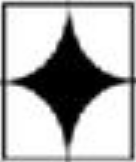 Con los puntos A (-2, 5) y B(-3, -5)Hallar el vector AB u su móduloDibujar el punto simétrico a A respecto al eje YDibujar el punto simético a B respecto al origenDibujar el vector AB y girarlo 90ºCalcula el área lateral y el volumen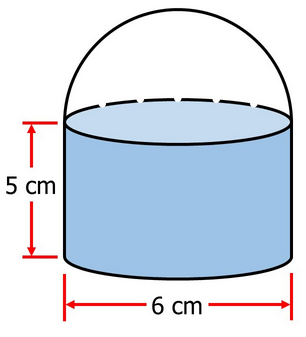 